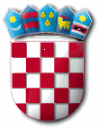 REPUBLIKA HRVATSKABRODSKO – POSAVSKA ŽUPANIJAOPĆINA NOVA KAPELAJavni natječaj za financiranje programa/projekata udruga u 2020. godiniUpute za prijaviteljeDatum objave natječaja: 21.01.2020.Rok za dostavu prijava na natječaj: 21.02.2020.1. JAVNI NATJEČAJ ZA FINANCIRANJE PROGRAMA/PROJEKATA UDRUGA U 2020. GODINI1.1. Opis problema čijem se rješavanju želi doprinijeti ovim natječajemSport je djelatnost koja u velikoj mjeri utječe na razvoj mladih osoba, potiče suradnju, osjećaj pripadnosti i timski duh, ali i u ogromnoj mjeri utječe na i određuje živote osoba odrasle životne dobi. Svjesni činjenice da je razvoj modernog društva najviše svojim negativnim stranama pogodio djecu i adolescente, davanjem financijske potpore udrugama kojima je osnovna djelatnost promicanje i razvoj sporta Općina Nova Kapela (u daljnjem tekstu: Općina) želi pomoći institucionalnom i organizacijskom razvoju udruga koje promiču sport.Uzimajući u obzir nesumnjivo veliki utjecaj sporta na društveni život osobe, nije zanemariva ni činjenica da bavljenje sportom pridonosi i zdravom životu pojedinca stoga je cilj pomoći što više sportskih organizacija na području Općine.S druge strane, kultura, kulturno umjetnički amaterizam, unapređenje života na selu, promicanje i očuvanje tradicijskih vrijednosti i običaja, briga o djeci i starijim osobama, socijalne usluge, poljoprivreda i lovstvo su vrijednosti koje društvo treba njegovati  te je cilj pomoći udrugama koje se bave određenim djelatnostima na području Općine. 1.2. Ciljevi natječaja i prioriteti za dodjelu sredstavaOpći cilj ovog natječaja je pomoć organizacijskom i institucionalnom razvoju udruga u navedenim djelatnostimaPosebni cilj ovog natječaja je kroz dodjelu financijskih sredstava,  pomoći udrugama provedbi aktivnosti iz njihova djelokruga.Prioriteti za dodjelu sredstava:Prioritetno područje 1 – podrška institucionalnom i organizacijskom razvoju udruga usmjerenih razvoju i promicanju sporta (nogometni klubovi, košarkaški klubovi, šahovski klubovi, lovstvo…)Prioritetno područje 2 – podrška institucionalnom i organizacijskom razvoju udruga iz kulture, kulturno umjetničkog amaterizma, unapređenja života na selu, promicanja i očuvanja tradicijskih vrijednosti i običaja, brige o djeci i starijim osobama, socijalnih usluga i humanitarne djelatnosti i poljoprivrede 1.3. Planirani iznosi i ukupna vrijednost natječajaZa financiranje aktivnosti iz ovog natječaja raspoloživ je iznos od 448.000,00 kn.Vrijednost natječaja u Prioritetnom području 1 je 270.000,00 kn.Vrijednost natječaja u Prioritetnom području 2 je 178.000,00 kn.Najmanji iznos dodjele financijskih sredstava je 1.000,00 kn, a najviši 60.000,00 kn.2. PROPISANI (FORMALNI) UVJETI NATJEČAJA2.1. Prihvatljivi prijavitelji: tko može podnijeti prijavu?Na natječaj se može prijaviti:udruga ili druga organizacija civilnog društva koja ima registrirano sjedište na području Općine i/ili aktivnosti za koje se prijava podnosi obavlja, u većoj mjeri, na području Općine, odnosno na zemljopisnom području različitom od područja Općine ako na taj način promovira Općinu i doprinosi njezinom ugledu i prepoznatljivosti na lokalnoj, područnoj, državnoj i inozemnoj razini,upisana je u Registar udruga programski je usmjerena na rad u prioritetnim područjima 1 i 2 (ovisno za koje se prioritetno područje prijava podnosi) što je vidljivo iz ciljeva i popisa djelatnosti u statutu udruge,upisana je u Registar neprofitnih organizacija i vodi transparentno financijsko poslovanje u skladu s propisima o računovodstvu neprofitnih organizacija,ispunila je sve ugovorne obveze prema Općini i svim drugim davateljima financijskih sredstava iz javnih izvora.Pravo prijave na natječaj nemaju:ogranci, podružnice i slični ustrojbeni oblici udruga koji nisu registrirani sukladno Zakonu o udrugama kao pravne osobe,udruge koje nisu upisane u Registar neprofitnih organizacija,strukovne udruge čiji rad/djelatnost nije vezana uz djelatnost sporta i kulture,udruge koje su nenamjenski trošile prethodno dodijeljena sredstva iz javnih izvora (nemaju pravo prijave slijedeće godine, računajući od godine u kojoj su provodile projekt),udruge koje su u stečaju,udruge koje nisu ispunile obveze vezane uz plaćanje doprinosa ili poreza,udruge čiji je jedan od osnivača politička stranka.Prijavitelj može podnijeti najviše jednu prijavu na natječaj.2.2. Prihvatljive aktivnostiPlanirano trajanje provedbe aktivnosti iz natječaja je kalendarska godina u kojoj se dodjeljuju financijska sredstva.Aktivnosti za koje su dodijeljena sredstva provode se na području Brodsko – posavske/Požeško - slavonske županije i/ili izvan područja županije ako se na taj način promovira Općina i doprinosi njezinom ugledu i prepoznatljivosti na lokalnoj, regionalnoj, nacionalnoj ili inozemnoj razini.Prihvatljive aktivnosti su:organiziranje natjecanja i manifestacija,troškovi natjecanja,nabava opreme za rad organizacije,održavanje sportskih terena i prostora za rad udruge, socijalne usluge.Popis aktivnosti nije konačan, već samo ilustrativan te će se odgovarajuće aktivnosti koje doprinose ostvarenju općih i specifičnih ciljeva Natječaja, a koje nisu spomenute gore, također uzeti u obzir za financiranje.Pri provedbi aktivnosti prijavitelj mora osigurati poštovanje načela jednakih mogućnosti, ravnopravnosti spolova i nediskriminacije te razvijati aktivnosti u skladu s potrebama u zajednici.Nisu prihvatljive aktivnosti:kojima se obavlja gospodarska djelatnost.2.3. Prihvatljivi troškoviSredstvima ovog natječaja mogu se financirati samo stvarni i prihvatljivi troškovi, nastali provođenjem aktivnosti u vremenskom razdoblju naznačenom u ovim Uputama. Prilikom procjene aktivnosti, ocjenjivat će se potreba naznačenih troškova u odnosu na predviđene aktivnosti, kao i realnost visine navedenih troškova.Pod prihvatljivim izravnim troškovima podrazumijevaju se troškovi koji su neposredno povezani uz provedbu pojedinih aktivnosti kao što su: organizacija manifestacija i natjecanja (troškovi organizacije utakmica, suci i delegati pri čemu treba posebno naznačiti vrstu i cijenu svake usluge),materijal za aktivnosti,grafičke usluge (grafička priprema, usluge tiskanja letaka, brošura, časopisa i sl. pri čemu treba navesti vrstu i namjenu usluge, količinu, jedinične cijene), usluge promidžbe (televizijske i radijske prezentacije, održavanje internetskih stranica, obavijesti u tiskovinama, promidžbeni materijal i sl. pri čemu je potrebno navesti vrstu promidžbe, trajanje i cijenu usluge), troškovi reprezentacije vezani uz organizaciju aktivnosti (pri čemu treba navesti svrhu, učestalost i očekivani broj sudionika i sl.), troškovi nabavke opreme nužne za provedbu aktivnosti koja mora biti specificirana po vrsti i iznosu, putni troškovi, izdaci za prijevoz i smještaj (pri čemu je potrebno specificirati broj osoba, odredište, učestalost i svrhu putovanja te vrstu javnog prijevoza, vrstu smještaja i broj noćenja)ostali troškovi koji su izravno vezani za provedbu aktivnosti.Pod neizravnim troškovima podrazumijevaju se troškovi koji nisu izravno povezani s provedbom aktivnosti, ali neizravno pridonose postizanju njihovih ciljeva pri čemu i ovi troškovi trebaju biti specificirani i obrazloženi kao što su:troškovi struje i vode,troškovi komunikacije (troškovi telefona, interneta, pošte i sl.) koji moraju biti specificirani,uredski materijal.Neprihvatljivi troškovi su:ulaganja u kapital ili kreditna ulaganja, jamstveni fondovi,troškovi kamata na dug,kazne, financijske globe i troškovi sudskih sporova,doprinosi za dobrovoljna zdravstvena ili mirovinska osiguranja koja nisu obvezna prema nacionalnom zakonodavstvu,bankovne pristojbe za otvaranje i vođenje računa, naknade za financijske transfere i druge pristojbe u potpunosti financijske prirode,troškovi koji su već bili financirani iz javnih izvora odnosno troškovi koji se u razdoblju provedbe aktivnosti financiraju iz drugih izvora,zajmovi drugim organizacijama ili pojedincima,drugi troškovi koji nisu u neposrednoj povezanosti sa sadržajem i ciljevima aktivnosti.3. KAKO SE PRIJAVITI3.1. Što sadrži prijava?Prijava se smatra potpunom ako sadrži  uredno popunjene i ovjerene sljedeće prijavne obrasce i priloge:- obrazac opisa aktivnosti,- obrazac proračuna aktivnosti,- preslika ovjerenog statuta udruge prijavitelja,- obrazac izjave o nepostojanju dvostrukog financiranja,- dokaz o registraciji (ispis iz Registra udruga)- potvrda Ministarstva financija/Porezne uprave o stanju javnog dugovanja za prijavitelja iz     koje je vidljivo da organizacija nema duga, u slučaju da postoji javni dug, on mora biti   podmiren prije samog potpisivanja ugovora (ne starija od 30 dana)- uvjerenje o nekažnjavanju iz kojeg je vidljivo da se protiv korisnika, odnosno osobe   ovlaštene za zastupanje i voditelja aktivnosti ne vodi kazneni postupak (ne starije od 6    mjeseci)- dokaz o upisu u registar neprofitnih organizacija3.2. Kako popuniti prijavu?Obrasci koji su sastavni dio natječajne dokumentacije se popunjavaju putem računala ili ručno i šalju u papirnatom obliku.Obrasci moraju biti vlastoručno potpisani od osobe ovlaštene za zastupanje organizacije i ovjereni službenim pečatom organizacije.3.3. Gdje poslati prijavu?Dokumentacija se šalje preporučeno poštom ili osobno na adresu:OPĆINA NOVA KAPELATrg kralja Tomislava 935410 Nova Kapelas naznakom: „Javni natječaj za financiranje programa/projekata udruga u 2020. godini“3.4. Rok za slanje prijaveRok za prijavu je 21. veljače 2020. godine. Prijava je dostavljena u roku ako je na prijamnom žigu razvidno da je zaprimljena u pošti do kraja datuma koji je naznačen kao rok za prijavu na natječaj. U slučaju da je prijava dostavljena osobno, prijavitelju će biti izdana potvrda o točnom vremenu prijama pošiljke.3.5. PitanjaSva pitanja vezana uz natječaj mogu se postaviti elektroničkim putem, slanjem upita na sljedeću adresu: opcina-nova-kapela@sb.t-com.hr ili na tel 035/384-015.Odgovori na pojedine upite u najkraćem mogućem roku poslat će se izravno na adrese onih koji su pitanja postavili.U svrhu osiguranja ravnopravnosti svih potencijalnih prijavitelja, Općina ne može davati prethodna mišljenja o prihvatljivosti prijavitelja, aktivnosti ili troškova navedenih u prijavi.4. POSTUPAKSve pristigle i zaprimljene prijave proći će kroz sljedeći postupak:4.1. Pregled prijava u odnosu na propisane uvjete natječajaNačelnik Općine Nova Kapela (u daljnjem tekstu: Načelnik) odlukom osniva Povjerenstvo za provedbu natječaja i ocjenjivanje prijavljenih aktivnosti, projekata i/ili programa od interesa za opće dobro koje provode udruge (u daljnjem tekstu: Povjerenstvo).Članovi Povjerenstva se imenuju iz reda zaposlenika Općine, a po potrebi se može imenovati i dodatni član Povjerenstva.U postupku provjere ispunjavanja propisanih uvjeta natječaja Povjerenstvo provjerava:je li prijava dostavljena na pravi natječaj i u zadanome roku,je li zatraženi iznos sredstava unutar financijskih pragova postavljenih u natječaju,ako je primjenjivo, je li lokacija provedbe aktivnosti, projekta i/ili programa prihvatljiva,ako je primjenjivo, jesu li prijavitelj i partner prihvatljivi sukladno uputama za prijavitelje natječaja,jesu li dostavljeni, potpisani i ovjereni svi obvezni obrasci tejesu li ispunjeni drugi propisani uvjeti natječaja.Sve udruge čije prijave budu odbijene iz razloga neispunjavanja propisanih uvjeta, o toj činjenici moraju biti obaviještene u roku od najviše 8 dana od dana donošenja odluke, nakon čega mogu u roku od 8 dana od dana prijema obavijesti, podnijeti prigovor Načelniku, koji će u roku od 3 dana od primitka prigovora o istome odlučiti.U slučaju prihvaćanja prigovora od strane Načelnika, prijava će biti upućena u daljnji postupak, a u slučaju neprihvaćanja prigovora prijava će biti odbijena.4.2. Ocjenjivanje prijavePovjerenstvo razmatra i ocjenjuje prijave koje su ispunile propisane uvjete natječaja sukladno kriterijima koji su propisani Pravilnikom o financiranju aktivnosti, projekta i/ili programa od interesa za opće dobro koje provode udruge sredstvima proračuna Općine Nova Kapela (Službene novine Općine Nova Kapela, broj 37/18) te daje prijedlog za odobravanje i dodjelu financijskih sredstava, o kojem, uzimajući u obzir sve činjenice, odlučuje Načelnik.4.3. Dostava dodatne dokumentacije i ugovaranjeKako bi se izbjegli dodatni nepotrebni troškovi prilikom prijave na natječaj, Općina će tražiti dodatnu dokumentaciju isključivo od onih prijavitelja koji su, temeljem postupka procjene prijava ostvarili pravo na dodjelu financijskih sredstava, a temeljem procjene Povjerenstva, Općina može tražiti reviziju obrasca proračuna kako bi procijenjeni troškovi odgovarali stvarnim troškovima u odnosu na predložene aktivnosti.Dodatna dokumentacija koju Općina može tražiti je:originalna dokumentacija.Provjeru dodatne dokumentacije vrši Povjerenstvo. Ukoliko prijavitelj ne dostavi traženu dodatnu dokumentaciju u traženom roku (koji ne smije biti kraći od 10 dana), njegova prijava će se odbaciti kao nevažeća.Ukoliko se provjerom dodatne dokumentacije ustanovi da neki od prijavitelja ne ispunjava tražene uvjete natječaja, njegova prijava neće se razmatrati za postupak ugovaranja.4.4.  Javna objava rezultata i obavijest o donesenoj odluci o dodjeli financijskih sredstavaNakon donošenja odluke o aktivnostima kojima su odobrena financijska sredstva, Općina će javno objaviti rezultate natječaja s podacima o udrugama i aktivnostima kojima su odobrena sredstva i iznosima odobrenih sredstava financiranja.Općina će, u roku od 8 dana od donošenja odluke o dodjeli financijskih sredstava, obavijestiti udruge čije aktivnosti nisu prihvaćene za financiranje o razlozima nefinanciranja njihovih aktivnosti uz navođenje ostvarenog broja bodova po pojedinim kategorijama ocjenjivanja i obrazloženja iz opisnog dijela ocjene ocjenjivanih aktivnosti.Udrugama kojima nisu odobrena financijska sredstva,  može se na njihov zahtjev u roku od 8 dana od dana primitka pisane obavijesti o  rezultatima natječaja omogućiti uvid u ocjenu njihove aktivnosti uz pravo Općine da zaštiti tajnost podataka o osobama koje su ocjenjivale aktivnosti.Općina će udrugama koje su nezadovoljne odlukom o dodjeli financijskih sredstava, omogućiti podnošenje prigovora na odluku o dodjeli financijskih sredstava, što će jasno biti naznačeno i u samom tekstu natječaja.Prigovor se može podnijeti u roku 8 dana od dana primitka pisane obavijesti o rezultatima natječaja, odnosno od dana primitka odluke o dodjeli financijskih sredstava.Prigovor se može podnijeti isključivo na natječajni postupak te bodovanje nekog kriterija s 0 bodova, ukoliko korisnik smatra da je u prijavi dostavio dovoljno argumenata za drugačije bodovanje.Prigovor se ne može podnijeti iz razloga nezadovoljstva visinom odobrenih sredstava.Prigovor se podnosi Povjerenstvu neposredno u pisanom obliku, poštom ili usmeno na zapisnik, koje će preispitati navode prigovora te ga uputiti Načelniku, koji uzimajući u obzir sve okolnosti slučaja, donosi odluku o prigovoru.Odluka Načelnika o prigovoru je konačna.Rok za donošenje odluke o prigovoru je 8 dana od dana zaprimanja prigovora.5. POPIS NATJEČAJNE DOKUMENTACIJEobrazac opisa aktivnosti,obrazac opisa proračuna,popis priloga koji se prilažu uz prijavu,obrazac za ocjenu kvalitete,obrazac ugovora,obrazac izjave o nepostojanju dvostrukog financiranja,obrazac za opisno izvješće,obrazac za financijsko izvješće.